Проект разработан юридическим отделом аппарата Городской Думы Петропавловск-Камчатского городского округа и внесен Главой Петропавловск-Камчатского городского округа Слыщенко К.Г.РЕШЕНИЕВ соответствии со статьей 16 Устава Камчатского края, статьей 28 Устава Петропавловск-Камчатского городского округа, Городская Дума Петропавловск-Камчатского городского округаРЕШИЛА:1. Одобрить представленный проект закона Камчатского края «О внесении изменения в статью 60.1 Закона Камчатского края «О выборах Губернатора Камчатского края».2. Внести в Законодательное Собрание Камчатского края для рассмотрения в порядке законодательной инициативы проект закона Камчатского края                 «О внесении изменения в статью 60.1 Закона Камчатского края «О выборах Губернатора Камчатского края».3. Назначить Главу Петропавловск-Камчатского городского округа Слыщенко К.Г. представителем Городской Думы Петропавловск-Камчатского городского округа в Законодательном Собрании Камчатского края при рассмотрении проекта закона Камчатского края «О внесении изменения в статью 60.1 Закона Камчатского края «О выборах Губернатора Камчатского края».Проект постановления Законодательного Собрания Камчатского края внесенГородской Думой Петропавловск-Камчатского городского округаЗАКОНОДАТЕЛЬНОЕ СОБРАНИЕ КАМЧАТСКОГО КРАЯП О С Т А Н О В Л Е Н И Е_________________ № ________________________________________         г. Петропавловск-КамчатскийРассмотрев проект закона Камчатского края «О внесении изменения в статью 60.1 Закона Камчатского края «О выборах Губернатора Камчатского края», внесенный в порядке законодательной инициативы Городской Думой Петропавловск-Камчатского городского округа,   Законодательное Собрание Камчатского краяПОСТАНОВЛЯЕТ:1. Принять Закон  Камчатского края  «О внесении изменения в статью 60.1 Закона Камчатского края «О выборах Губернатора Камчатского края».2. Направить настоящий Закон Губернатору Камчатского края для обнародования.Председатель Законодательного Собрания Камчатского края						                 В.Ф. РаенкоПроект закона Камчатского края внесен Городской Думой Петропавловск-Камчатского городского округа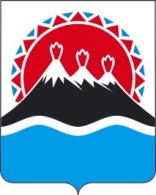 Закон Камчатского краяО внесении изменения в статью 60.1 Закона Камчатского края «О выборах Губернатора Камчатского края»Принят Законодательным  Собранием Камчатского края" ___" ___________ 2015 годаСтатья 1Внести   в   статью  60.1  Закона  Камчатского  края  от  27.06.2012  №  77  «О   выборах   Губернатора  Камчатского  края»  (с  изменениями  от  14.11.2012 №  152,   от   04.03.2013  №  212,  от  01.10.2013  №  322,  от  20.11.2013  №  349,  от  01.04.2014  №  400, от 30.05.2014 № 442,  от  30.05.2014 № 447, от 23.09.2014 № 522) изменение, изложив часть 1 в следующей редакции:«1. Избирателю, который в день голосования по уважительной причине (отпуск, командировка, режим трудовой и учебной деятельности, выполнение государственных и общественных обязанностей, состояние здоровья и иные уважительные причины) будет отсутствовать по месту своего жительства и не сможет прибыть в помещение для голосования на избирательном участке, на котором он включен в список избирателей, должна быть предоставлена возможность проголосовать досрочно. Досрочное голосование проводится путем заполнения избирателем избирательного бюллетеня в помещении территориальной избирательной комиссии (за 10 - 4 дня до дня голосования) или участковой избирательной комиссии (не ранее чем за 3 дня до дня голосования), за исключением городских округов, досрочное голосование в которых проводится путем заполнения избирателем избирательного бюллетеня в помещении участковой избирательной комиссии не ранее чем за 10 дней до дня голосования.».Статья 2Настоящий Закон вступает в силу через 10 дней после дня его официального опубликования. Губернатор Камчатского края                                                                 В.И. ИлюхинПояснительная записка к проекту закона Камчатского края «О внесении изменения в статью 60.1 Закона Камчатского края «О выборах Губернатора Камчатского края»	Настоящий законопроект разработан в связи с необходимостью и наличием возможности организации для населения городских округов Камчатского края более полной реализации избирательного права.В соответствии с пунктом 1 статьи 65 Федерального закона от 12.06.2002 № 67-ФЗ «Об основных гарантиях избирательных прав и права на участие в референдуме граждан Российской Федерации» возможность досрочного голосования реализуется путем заполнения избирателем, участником референдума бюллетеня в помещении соответствующей территориальной комиссии (в случаях, предусмотренных законом, - в помещении избирательной комиссии муниципального образования, окружной избирательной комиссии) не ранее чем за 10 дней до дня голосования, если законом не будет предусмотрено заполнение избирателем, участником референдума бюллетеня в помещении участковой комиссии не ранее чем за 10 дней до дня голосования либо в помещении территориальной комиссии (избирательной комиссии муниципального образования, окружной избирательной комиссии) (за 10 - 4 дня до дня голосования) или участковой комиссии (не ранее чем за 3 дня до дня голосования).С учетом указанной нормы предлагается установить механизм реализации права на досрочное голосование в городских округах Камчатского края путем увеличения периода для возможности заполнения избирателем избирательного бюллетеня в помещении участковой комиссии (не ранее чем за 10 дней до дня голосования), исключив необходимость привлечения к связанной с досрочным  голосованием  работе  территориальных избирательных комиссий.Финансово-экономическое обоснование к проекту закона Камчатского края «О внесении изменения в статью 60.1 Закона Камчатского края «О выборах Губернатора Камчатского края»Принятие настоящего законопроекта не потребует дополнительного финансирования из краевого бюджета.Перечень законов и иных нормативных правовых актов, подлежащих разработке для реализации проекта закона Камчатского края «О внесении изменения в статью 60.1 Закона Камчатского края «О выборах Губернатора Камчатского края», признанию утратившими силу, приостановлению, изменению или дополнению Принятие настоящего законопроекта не потребует признания утратившими силу, приостановления законов и иных нормативных правовых актов Камчатского края Изменения  потребуется  внести  в статью 64.1  Закона  Камчатского  края  от  19.12.2011  № 740 «О выборах депутатов представительных  органов  муниципальных  образований  в Камчатском крае», и в Закон Камчатского края от 14.03.2011 № 565 «О выборах депутатов Законодательного Собрания Камчатского края» (предположительно, в статью 64).В Закон Камчатского края от 22.09.2008 № 130 «О выборах глав муниципальных образований в Камчатском крае» внесение изменений не требуется, поскольку Законом Камчатского края от 04.06.2014 № 463 в части, касающейся выборов глав городских округов, он признан утратившим силу.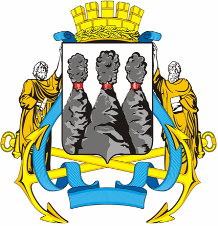 ГОРОДСКАЯ ДУМАПЕТРОПАВЛОВСК-КАМЧАТСКОГО ГОРОДСКОГО ОКРУГАот           №  -рсессияг.Петропавловск-КамчатскийО внесении в порядке законодательной инициативы в Законодательное Собрание Камчатского края проекта закона Камчатского края «О внесении изменения в статью 60.1 Закона Камчатского края «О выборах Губернатора Камчатского края»Глава Петропавловск-Камчатского городского округа, исполняющий полномочия председателя Городской Думы К.Г. СлыщенкоО проекте  закона  Камчатского края «О внесении изменения в статью 60.1 Закона Камчатского края «О выборах Губернатора Камчатского края»